Проект размещен в соответствии с пунктом 7 приложения № 1 постановления Правительства области от 26 августа 2011 года № 458-П «О порядке разработки и утверждения административных регламентов исполнения государственных функций, административных  регламентов предоставления государственных услуг, а также административных регламентов осуществления муниципального контроля» (в редакции постановления Правительства области от 8 мая 2013 №__233-П), в целях обеспечения возможности проведения независимой экспертизы.Согласно пункту 8 статьи 13 Федерального закона от 27 июля 2010 года № 210-ФЗ «Об организации предоставления государственных и муниципальных услуг» независимая экспертиза проводится физическими и юридическими лицами в инициативном порядке за счет собственных средств.Заключения по результатам независимой экспертизы настоящего проекта принимаются в рабочее время: с 20 января 2020 года по 05 февраля 2020 года.на бумажном носителе по адресу: 410005, г. Саратов, ул. 1-я Садовая, 131 А; электронной почтой на адрес: saratovles@mail.ru; ecocom@saratov.gov.ru. факсом – по номеру телефона: (8452) 29-25-26. Телефон для справок по вопросам представления заключений по результатам независимой экспертизы: 29-22-42.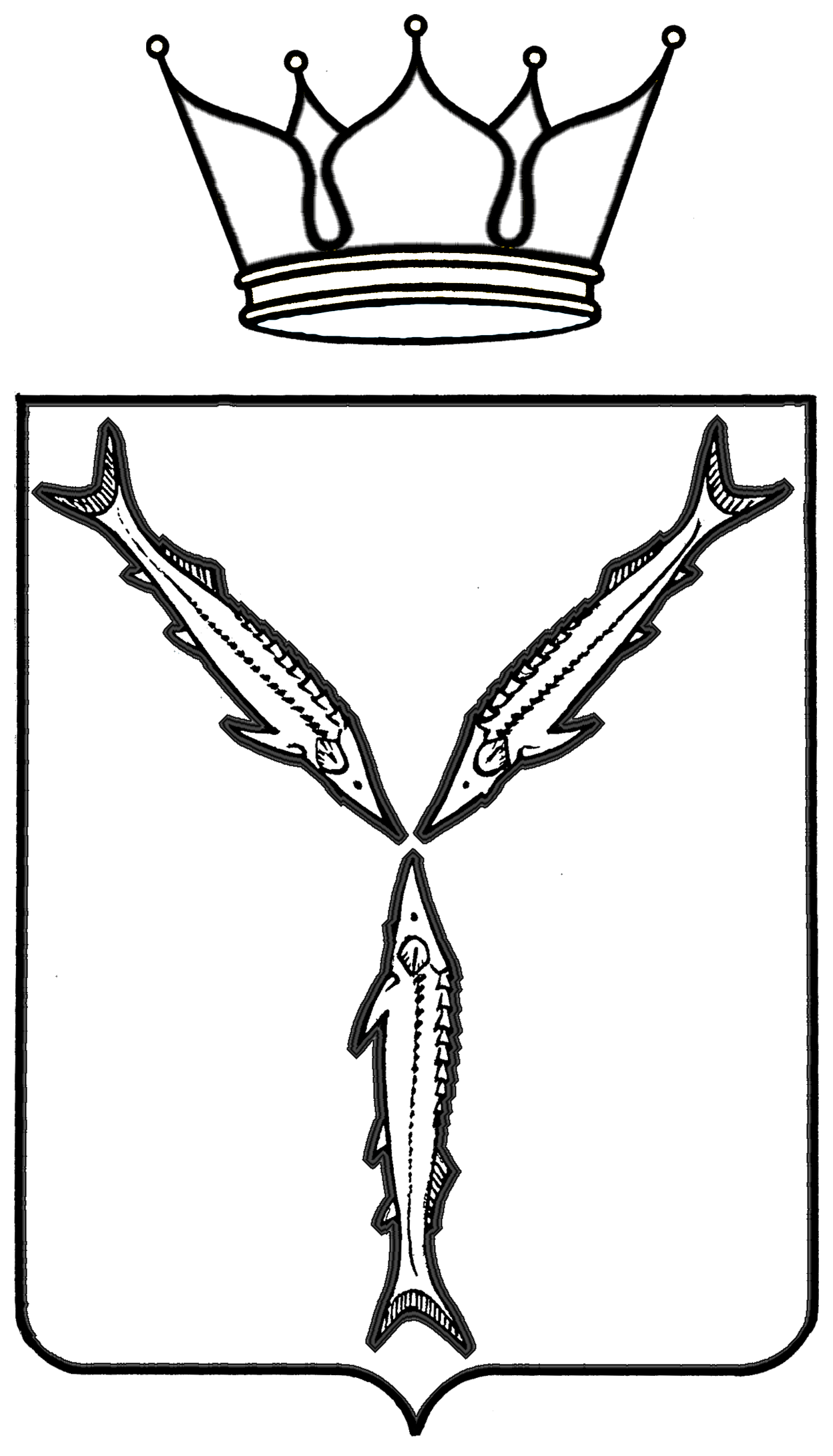 МИНИСТЕРСТВО ПРИРОДНЫХ РЕСУРСОВ И ЭКОЛОГИИ САРАТОВСКОЙ ОБЛАСТИПРИКАЗот                     №   О внесении изменений в приказ министерства природных ресурсов и экологии Саратовской областиот 17 июня 2014 года № 277На основании постановления Правительства Саратовской области от 8 октября 2013 года № 537-П «Вопросы министерства природных ресурсов и экологии Саратовской области» ПРИКАЗЫВАЮ:Внести в приказ министерства природных ресурсов и экологии Саратовской области от 17 июня 2014 года № 277 «Об утверждении административного регламента по предоставлению государственной услуги» следующие изменения:в приложении:в части 3 пункта 2.11:подпункт 4 после слова «заявителя» дополнить словами «(копии трудовых договоров, приказов о приеме на работу и др.)», после слова «значения» дополнить словами «(копии дипломов, свидетельств и др.)»;в пункте 2.11.3:в части первой слова «технологического обеспечения водой объектов промышленности либо объектов сельскохозяйственного назначения» заменить словами «технического водоснабжения»;подпункт 3 части второй признать утратившим силу;в пункте 2.11.4.1 слово «хозяйственно-бытового» заменить словами «питьевого водоснабжения или технического»;в части второй пункта 2.17 слово «хозяйственно-бытового» заменить словами «питьевого водоснабжения или технического»;в пункте 2.17.3 слова «технологического обеспечения водой объектов промышленности либо объектов сельскохозяйственного назначения» заменить словами «технического водоснабжения»;в пункте 3.17:в абзаце шестом слова «для добычи» заменить словами «для разведки и добычи», слова «и их добычи» заменить словами «, их разведки и добычи»;в абзаце восьмом слово «хозяйственно-бытового» заменить словами «питьевого водоснабжения или технического».  Отделу правовой работы министерства природных ресурсов и экологии области не позднее одного рабочего дня после подписания настоящего приказа обеспечить его направление в министерство информации и печати области для официального опубликования.3. Настоящий приказ вступает в силу со дня его официального опубликования.Министр                                                                                          К.М. Доронин